Cher Nelson,Merci pour expliquer votre situation!1. Je suis ravi de vous informer que nous pouvons fabriquer la machine à glace en bloc de capacité 5 tonnes avec le système de refroidissment par air.Unité de compresseur avec le système de refoidissement par air intégré    Réservoir de saumure et les moules de glace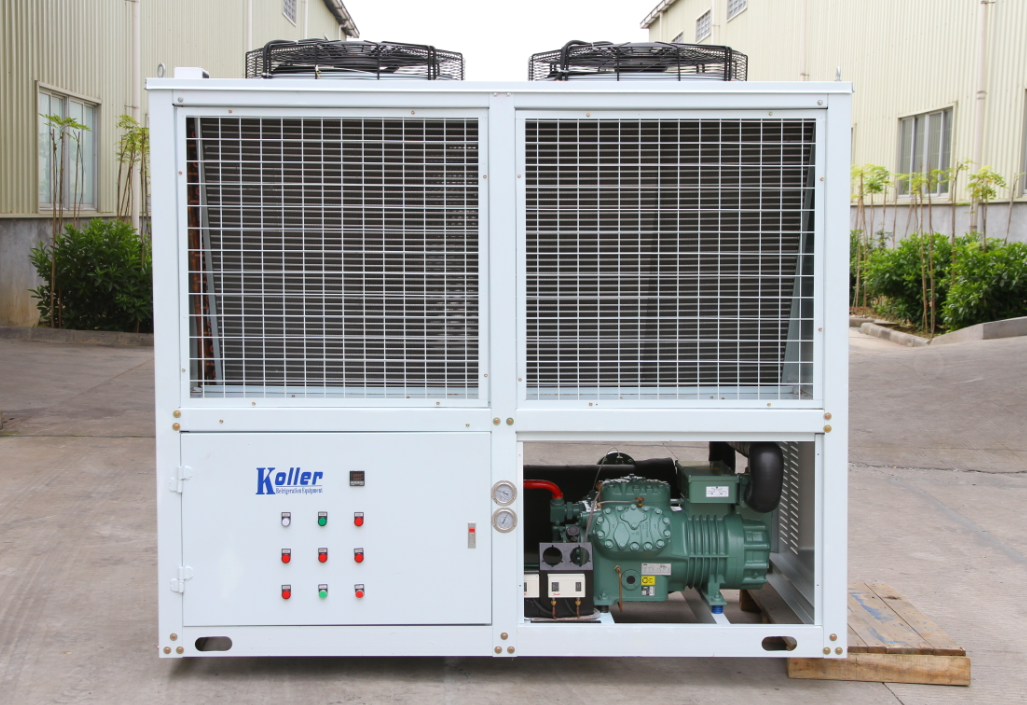 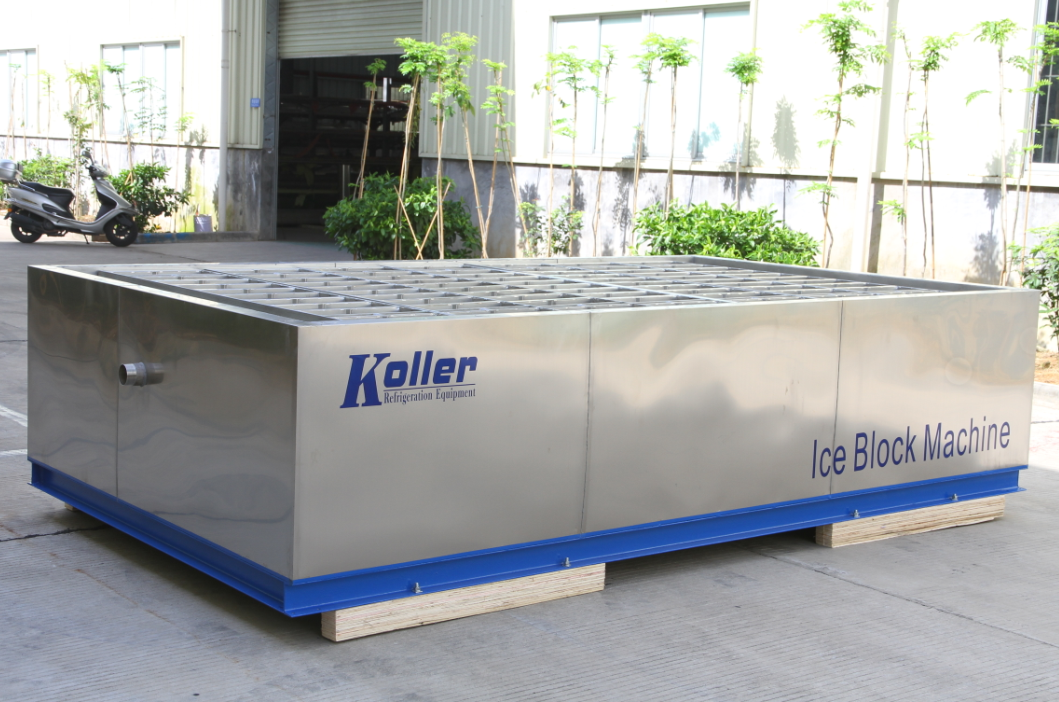 2. LayoutPour mieux comprendre, voici la video de la machine à glace en bloc avec la grue: http://v.youku.com/v_show/id_XNDAxNjcyOTQ4.html?from=y1.2-1-103.3.5-1.1-1-1-4S’il vous plaît voyez les dessins ci-dessous: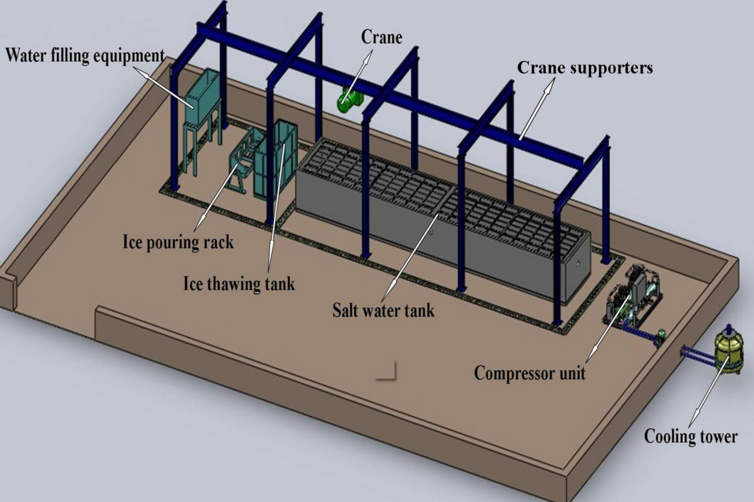 3. Pour la capacité de 10 tonnes, notre departement technique est en train de concevoir le système de refrigération et calculer le prix. Comme ce que je vous ai dit, la machine de 10 tonnes est équippé avec le système de refroidissement par eau. *M. Nelson, que pensez vous de la machine de 2 tonnes? Quelle dimension de glace préférez-vous, 10 kg ou 20 kg?Dans l’attente de votre réponseMerciCordialement, 
Jamko Ye (Directeur des ventes)Machine à glace en bloc de capacité 5 tonnes MB50ComposantsPrixEnsemble complet de machine à glace en bloc de capacité 5 tonnes MB50Unité de compresseur avec le système de refoidissement par air$ 19,430 USDEnsemble complet de machine à glace en bloc de capacité 5 tonnes MB50Réservoir de saumure en acier inoxydable 304 avec 126 pièces de moule à glace en bloc 10 kg$ 19,430 USDEnsemble complet de machine à glace en bloc de capacité 5 tonnes MB50Unité de compresseur avec le système de refoidissement par air$ 21,810 USDEnsemble complet de machine à glace en bloc de capacité 5 tonnes MB50Réservoir de saumure en acier inoxydable 304 avec 88 pièces de moule à glace en bloc 20 kg$ 21,810 USDGrue de la machine à glace en bloc de capacité 5 tonnesCadre de support, grue, réservoir pour le démoulage de la glace, support pour verser la glace, équipement de remplissage d'eau$ 5,030 USD